Publicado en Getafe, Madrid el 29/11/2022 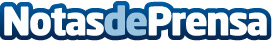 NAVIDALIA, más de 500.000 personas disfrutarán de la experiencia más auténtica de la Navidad en MadridSe prevé la asistencia de medio millón de visitantes y consolidar a Getafe y la Comunidad como destino de referencia en Navidad. Contará con el Belén a tamaño real más grande de Europa y Dino Aventura, un parque jurásico en el que las familias podrán acampar junto a los dinosaurios. Acogerá la I edición del Christmas Music Festival, el evento musical más importante de las Navidades por el que pasarán más de 50.000 personas y que reunirá un programa de más de 20 conciertos y espectáculos musicalesDatos de contacto:Jesús Martinez Calvo667456989Nota de prensa publicada en: https://www.notasdeprensa.es/navidalia-mas-de-500-000-personas-disfrutaran Categorias: Nacional Madrid Entretenimiento Turismo Eventos Ocio para niños http://www.notasdeprensa.es